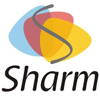 1.  ზოგადი ინფორმაცია შემსყიდველი ორგანიზაციისა და შესყიდვის შესახებშპს "შარმ ტრეიდინგი" წარმოადგენს წამყვან სადისტრიბუციო კომპანიას საქართველოში, რომელიც დაარსების დღიდან დღემდე ინარჩუნებს ლიდერ პოზიციებს. კომპანია დაარსდა 1998 წელს. დღეს კომპანია საქართველოში დისტრიბუციას უწევს ისეთ პოპულარულ ბრენდებს, როგორებიცაა: Unilever, Schcwarzkopf & Henkel, Schcwarzkopf, Eczacibasi, Tchibo, SCA და სხვა.წინამდებარე სატენდერო დოკუმენტაციით გიწვევთ ტენდერში მონაწილეობის მისაღებად, რომლის შესყიდვის ობიექტს წარმოადგენს ტვირთის საერთაშორისო გადაზიდვის მომსახურება.ზოგადი სატენდერო პირობები        1. მომსახურების მოცულობა  მიმართულებები, და  სხვა სპეციფიკური ინფორმაცია განისაზღვრება დანართით #1.მონაწილე კომპანია საკუთრებაში უნდა ფლობდეს   სატვირთო ავტომობილებს;წარმოდგენილ უნდა იქნას მომდევნო სამი თვის გადაზიდვის ტარიფების ზედა ზღვარი (მუშაობის პროცესში ეს ტარიფები გადაიხედება მიმდინარე ფასების შესაბამისად, შესაძლებელი იქნება ფასის დაკლება, თუმცა ფასის მომატება - არა);გამარჯვებულ კომპანიასთან/კომპანიებთან გაფორმდება წერილობითი ხელშეკრულება, კერძოდ:გენერალური ხელშეკრულება (ზოგადი არსებითი პირობებით);დამატებითი შეთანხმება ყოველ კონკრეტულ მომსახურებაზე, სადაც მითითებული იქნება:სატრანსპორტო საშუალების (ავტომანქანის)  მონაცემები, მძღოლის მონაცემები, მომსახურების ღირებულება, ტვირთის მიმართულება, ტრასპორტირების ვადები (ჩატვირთვა-გადმოტვირთვის თარიღი), მარშრუტი.ტენდერში გამარჯვებულები გამოვლინდებიან ქვეყნების მიხედვით.2. სპეციალური პირობებიდაინტერესებულმა კომპანიებმა ნაკისრი ვალდებულება უნდა უზრუნველყონ პასუხისმგებლობის დაზღვევის პოლისით  (შეთანხმების შემდგომ, უნდა წარადგინონ პასუხისმგებლობის დაზღვევის პოლისი, სადაც მოსარგებლე კონკრეტულ ლიმიტზე იქნება კომპანია „შარმ ტრეიდინგი“).სატრანსპორტო კომპანიის პასუხისმგებლობა გულისხმობს პასუხისმგებლობას ტვირთზე, ტვირთის აღების ადგილიდან (საწყობი ან ქარხანა)  და მომენტიდან,  რაც დასტურდება დამატებით შეთანხმებაში მითითებული მძღოლის ხელმოწერით,  ტვირთის მიმღების (და არა მყიდველის)  მიერ შესაბამის CMR-ზე ხელმოწერამდე, რაც ადასტურებს ტვირთის მიმღების მიერ მის მიღებას.ანგარიშსწორების პირობებისატრანსპორტო კომპანიასთან  ანგარიშსწორება მოხდება უნაღდო ანგარიშსწორებით, კონსიგნაციის პირობით, წინა თვეში განხორციელებული ტრანსპორტირების საფასურის გადახდა მოხდება მომდევნო  თვის 5-10 რიცხვში.გამარჯვებულის გამოვლენატენდერის დასრულების შემდგომ, სატენდერო კომისია ერთი თვის ვადაში  განიხილავს წარდგენილ წინადადებებს და გამარჯვებულად გამოავლენს საუკეთესო ფასის მქონე პრეტენდენტ(ებ)ს.ტენდერში გამარჯვებულები გამოვლინდებიან ქვეყნების მიხედვით.ტენდერის შედეგები ეცნობებათ პრეტენდენტებს ტენდერის დასრულების შემდგომ.სატენდერო დოკუმენტაციის არასრულად წარდგენა გახდება პრეტენდენტის დისკვალიფიკაციის მიზეზი.წარმოდგენილი შეთავაზება, რომელიც კომპანიას უნდა წარედგინოს შესყიდვების ელექტრონული სისტემის – Etenders.ge–ს საშუალებით,, უნდა შეიცავდეს ქვემოთ ჩამოთვლილ  ინფორმაციას:ტენდერში მონაწილე კომპანიის ამონაწერი საჯარო რეესტრიდან;ატომობილების საკუთრების დამადასტურებელი საბუთი;კონტრაქტორი კომპანი(ებ)ის სია  (გადაზიდვებში დამხმარე კომპანიები ასევე, კომპანიები ვისაც ტენდერში მონაწილე კომპანია უწევს მომსახურებას);შევსებული და უფლებამოსილი პირის მიერ ხელმოწერილი, ბეჭდით დამოწმებული დანართი;წერილის სათაურში  (subject) მიუთითეთ თქვენი კომპანიის დასახელება / ტენდერი.შპს „შარმ ტრეიდინგი“ იტოვეს უფლებას კონტრაქტის ხელმოწერამდე ნებისმიერ დროს დაასრულოს პროცესი ან არ გააგრძელოს ტენდერი (თუ პროცესი არასრული ან არადამაკმაყოფილებელია) ყოველგვარიდამატებითი ვალდებულების გარეშე.სატენდერო წინადადების მიღების ბოლო ვადაა:  15 თებერვალი,  2023წ. (18:00 სთ)დამატებითი ინფორმაციის მისაღებად გთხოვთ მიმართოთ: შპს „შარმ ტრეიდინგი“,თეა წიქარიშვილი - 577272999დანართი # 1სატრანსპორტო კომპანიასატრანსპორტო კომპანია------------------------------------------------------------------------------------------------------------------თარიღი----------------------------------------------------მიმართულებატვირთის სახეობატონაჟი/კგმანქანის ტიპიმანქანის რაოდენობა
/ წელიფასის ზედა ზღვარიფასის ზედა ზღვარიფასის ზედა ზღვარითებერვალიმარტი აპრილიროსტოვილუდი24ტენტი/რეფი72კრასნოდარიზეთი22ტენტი/რეფი6ბელგოროდიშესქელებული რძე22ტენტი/რეფი32ყაზანიმაიონეზი21რეფი24მოსკოვიკოსმეტიკური საშულებები22ტენტი/რეფი60თურქეთი (მერსინი)კოსმეტიკური საშულებები24ტენტი/რეფი200თურქეთი (ჩორლუ)მაიონეზი22რეფი6თურქეთი (ჩორლუ)ნაყინი22რეფი ( რეჟიმი)20თურქეთი ( ესქიშექირი)ტკბილეული22რეფი6სლოვაკეთი ( ჯემერსკა ჰორკა )ჰიგიენური საშუალებები20ტენტი25პოლონეთი (ოლავა )ჰიგიენური საშუალებები20ტენტი15პოლონეთი (ვროსლავი)სამომხმარებლო საქონელი22ტენტი/რეფი6